	ČESKÁ UNIE SPORTU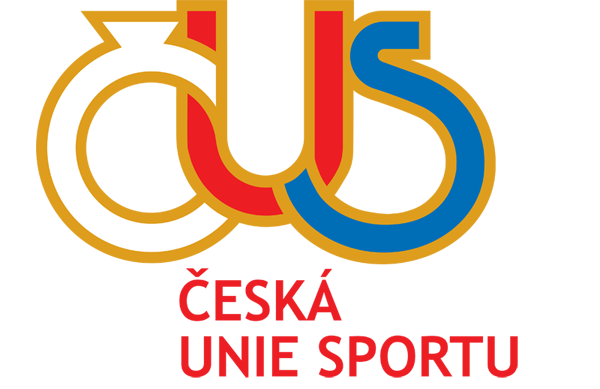 	Okresní sdružení, z.s.	8. pěšího pluku 81, 738 01  Frýdek-Místek	tel. 732 905 368, e-mail: cus.fm@seznam.cz	bankovní spojení 1241607/0300Valná hromada OS ČUS Frýdek-Místek, z.s. Volba mandátové a návrhové komise	Pro sečtení hlasování příslušných delegátů TJ a SK navrhuje výkonný výbor OS ČUS zvolit komisi mandátovou a návrhovou v tomto složení:Jana RzymanováJaroslav KašnýMiloš Jež